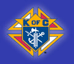 ST. ROSE OF LIMA COUNCIL #10870 - FEBRUARY 2014OUR NEXT COUNCIL MEETING IS MARCH 4, AT 7 PMOUR NEXT OFFICER’S MEETING IS FEBRUARY 25, AT 7 PMOur Council meeting was held on February 4 with 13 Knights in attendance.Grand Knight's ReportCouncil 10870February 4, 2014I.	We'll hopefully keep this meeting short to get home before the weather and allow time for the auditII.	We need about 2 more volunteers for the 3rd Degree on Feb 16th.  Signup sheet's on the table, and I'll call volunteers to arrange a walk-thru sometime next week.III.	Please make every effort to attend the parish food safety meeting on Saturday February 8, from 9 am until noon, in the Parish Center Dining Room.  From now on, we will need at least 2 trained people in the kitchen every time food is prepared, stored, or served.  Attendees should also call the parish office, to allow them to gauge the event's head count.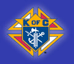 MEMBERSHIP REPORT - CHANCELLOR BROTHER SCOTT KURTZMAN1st and 2nd Degrees were scheduled but were cancelled due to the weather.Michael Schrum was presented for membership and approved by voice vote.The 3re Degree scheduled for February 16 was cancelled due to weather.CORRESPONDANCEA thank you letter was received from the Bishop Fulton Sheen Foundation for our donation of $250 for the purchase and distribution of 25 Wartime Prayer Books to our Military Men and Women.ADORATION CHAPEL - BROTHER TOM ALTHOFFBrother Althoff reports that our Council has been doing a fantastic job covering our weekly slot on Sundays from 5 to 6 PM.It was reported by Brother Grove that the Adoration Chapel is locking before the scheduled 5 PM lock time.  Please ask Brother Althoff for the code if needed.A copy of our council prayer list is provided at the front table for adorers to carrywith them to the Chapel.  Also you can carry your newsletter for the list.SQUIRES CIRCLE REPORT - BROTHER DR. WALT ZIMMERMAN6 New Squires joined recently. Thank you to Council 10870 for the donation of badges to the Squires.  The Squires were able to create 93 Blessing Bags fromour Parish Donations.  These were distributed at the Food Run.The Polar Bear Plunge has been rescheduled.The Squires assisted Father Hoke with making subs for the Youth Group Sub Sale.  Squires are brainstorming ideas for fund raising. Please see BrotherZimmerman with ideas.  Squires Meetings are held on the 3rd Sunday of the month at 6:30 PM. All Knights are invited to attend.CHURCH DIRECTOR - BROTHER SCOTT KURTZMANA THANK YOU PLAQUE, FOR PARTICIPATION IN OUR THIRD DEGREE FROM FEBRUARY 2013, WAS PRESENTED TO FATHER HOKE BY BROTHER KURTZMAN AT THE JANUARY PARISH COUNCIL MEETING.  A special Thanks to Brother Mike Manning for the Frame and Mimi Young, wife of Brother ChetYoung, for doing the Calligraphy.       The stain glass windows in the Church are being repaired/restored. This Springwe will see work being done to repair the sidewalks around our Church.Please Keep June 1 available for Sister Jane’s Jubilee Celebration. Mass at 11:30AM followed by a reception at the Parish Center.GOLF OUTING - BROTHER PAUL FLAHERTYThe Golf Outing is scheduled for Saturday June 28, 2014OLD BUSINESSThe Ave Maria Fund requires a Resolution from our Council authorizing specific Officers to manage the Fund.  A Resolution will be presented at the MarchCouncil Meeting.NEW BUSINESSCatholic Heart Work Camp - Brother Kurtzman and his wife Donna will be chaperoning the event for four of our young parishioners who will be attending.Each participant is required to pay $350 through fund raising efforts in order to attend. Our Council donated $200 by voice vote. This is $50 per participant, to assist in their fund raising efforts.As a result of the great success of the Blessing Bags, and in an effort to notoverwhelm Parishioners with too many donation requests, our Council donated $200 dollars to help supply Blessing Bags for future Food Runs, which are done approximately four times per year.  This was approved by voice vote.BROTHER KNIGHTS,FAMILIES AND FRIENDS IN NEED OF OUR PRAYERS:Liz Adams, Doris Althoff, Chris Anthony, Tom Anthony, Mary Arvin, Eb Bamberg, Doris Carroll, Logan Patrick Coldron, Tony Danna, Tim Drought, Dorothy Etter,Charles Fasano, Fields Family, Dodd Finale, Barb Fischer, Daniel Galbraith, TaraGarver, Ike Gerzewski, Fay Grove, M/M John Hagerman, Paul Hardish, Gus Hartinger, Hilbert Family, Father Hoke, Sister Delores Sneeringer, M/M JosephHoltz, Linda Jenkins, Mary Kester, Tom & Syrene Kuhn, Leigh Family, Heidi Lucier, Roger Marquis, Richard Mummert, Brian Noel, Donna O’Brien, Chris Oh, Mary & Tom Ondish, Jim Price, Helen Quigel, Kristen Santiago, Jack Schneider,Linda Schneider, Jerry Senft, Spencer Family, Tom Toone, Norma Warner, SteveWarner, Deborah Weaver, Lucy Woodman, Mimi Young, All Deceased Knights.BAPTISMAL PRAYER LIST:Gabriel 4/7/13, Henry 4/7/14, Connor 5/6/13, Ryan 6/2/13, Aliyah 7/22/13, Lilliana8/4/13, Liam 8/4/13, Anthony 10/4/13, Max 10/19/13, Marlaina 1/19/14, Olivia,Jessa, Clara, Catherine, Brad, Benjamin, Scott, Cantrell, Kristi, Derrick, Henry,Ryan, Gabriel.